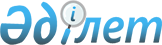 О типовых требованиях к обустройству и техническому оснащению элементов таможенной инфраструктуры, расположенных в местах перемещения товаров через таможенную границу Евразийского экономического союза, системой поиска и идентификации взрывчатых и наркотических веществРешение Коллегии Евразийской экономической комиссии от 30 ноября 2023 года № 166.
      В целях реализации пункта 3 статьи 353 Таможенного кодекса Евразийского экономического союза Коллегия Евразийской экономической комиссии решила:
      1. Утвердить прилагаемые типовые требования к обустройству и техническому оснащению элементов таможенной инфраструктуры, расположенных в местах перемещения товаров через таможенную границу Евразийского экономического союза, системой поиска и идентификации взрывчатых и наркотических веществ. 
      2. Настоящее Решение вступает в силу по истечении 6 месяцев с даты его официального опубликования. ТИПОВЫЕ ТРЕБОВАНИЯ
к обустройству и техническому оснащению элементов таможенной инфраструктуры, расположенных в местах перемещения товаров через таможенную границу Евразийского экономического союза, системой поиска и идентификации взрывчатых и наркотических веществ I. Общие положения
      1. Настоящие типовые требования определяют требования к обустройству и техническому оснащению вновь строящихся или реконструируемых зданий, сооружений, помещений, открытых площадок, оснащенных техническими средствами таможенного контроля, инженерными, информационными, телекоммуникационными системами и средствами их обеспечения (элементы таможенной инфраструктуры), расположенных в местах перемещения товаров через таможенную границу Евразийского экономического союза (далее – Союз), системой поиска и идентификации взрывчатых и наркотических веществ (наркотических средств и психотропных веществ).
      2. Элементы таможенной инфраструктуры, расположенные в местах перемещения товаров через таможенную границу Союза, обустраиваются и технически оснащаются с учетом особенностей их функционального назначения, связанных с обеспечением деятельности таможенных органов, системой поиска и идентификации взрывчатых и наркотических веществ, которая состоит из следующих видов аппаратуры: 
      а) стационарный рентгенографический сканер для обнаружения сокрытий внутри тела;
      б) переносное техническое средство обнаружения и идентификации взрывчатых и наркотических веществ на основе спектрометрии ионной подвижности;
      в) переносное техническое средство идентификации взрывчатых и наркотических веществ на основе рамановской спектрометрии; 
      г) стационарное техническое средство идентификации взрывчатых и наркотических веществ на основе спектрометрии ионной подвижности методом отбора проб. II. Стационарный рентгенографический сканер для обнаружения сокрытий внутри тела
      3. Стационарный рентгенографический сканер для обнаружения сокрытий внутри тела (далее в настоящем разделе – аппаратура) предназначен для осмотра (досмотра) лиц в целях обнаружения предметов из органических и неорганических веществ внутри тела, в одежде и обуви, определения их формы и расположения.
      4. Параметрами аппаратуры являются:
      а) время сканирования не более 10 сек;
      б) индивидуальная эффективная доза облучения за одно сканирование устанавливается в соответствии с законодательством государства – члена Союза (далее – государство-член);
      в) обнаружение и локализация местонахождения материалов любых типов, проглоченных или спрятанных в естественных полостях тела, – взрывчатых веществ, наркотических веществ в контейнерах;
      г) размер поля сканирования:
      по высоте – не менее 1900 мм, по ширине – не менее 650 мм;
      д) наличие двух дополнительных режимов сканирования: получение проекции области грудной клетки и желудка сканируемого тела;
      е) разрешающая способность:
      для высококонтрастных материалов (металлы) – не менее 0,5 мм;
      для слабоконтрастных материалов (взрывчатых веществ, наркотических веществ) – не менее 5 мм;
      ж) формат матрицы изображения, не менее 2400×880 пикселей; 
      з) воспроизведение фрагментов изображения в режиме многократного увеличения;
      и) режим повторного просмотра предыдущих изображений;
      к) наличие функции отображения даты и времени сканирования каждого объекта контроля, внесения паспортных данных, включая изображение сканируемого документа и самого лица, внесение сведений о полученной индивидуальной дозе облучения, накопленной лицом в процессе сканирования;
      л) возможность подключения к локальной вычислительной сети;
      м) наличие функции записи и хранения полученных изображений в цифровом виде (формат jpeg, tiff, rtf) с возможностью их последующего воспроизведения и передачи внешним потребителям по локальной вычислительной сети (при емкости базы данных изображений аппаратуры – не менее 10 000 изображений);
      н) скорость сканирования – не менее 120 сканирований в час;
      о) время непрерывной работы – не менее 24 ч;
      п) питание от сети переменного тока частотой 50 ± 1 Гц и напряжением 220 В ± 10 %;
      р) потребляемая мощность – не более 3 кВт;
      с) наличие световой сигнализации о включении рентгеновского излучения;
      т) наличие блокировки, обеспечивающей выключение рентгеновского излучения при нарушении целостности защитного экрана;
      у) соответствие требованиям к обеспечению радиационной безопасности, установленным в соответствии с законодательством государства-члена;
      ф) неспособность вызывать сбои и отказы в работе иной аппаратуры, расположенной в местах перемещения товаров через таможенную границу Союза;
      х) отсутствие отрицательного воздействия на работу стимуляторов сердечной деятельности;
      ц) рабочий диапазон температур аппаратуры от + 5 оС до + 40 оС и относительной влажности воздуха до 90% при температуре 25 оС;
      ч) срок службы – не менее 6 лет. III. Переносное техническое средство обнаружения и идентификации взрывчатых и наркотических веществ на основе спектрометрии ионной подвижности
      5. Переносное техническое средство обнаружения и идентификации взрывчатых и наркотических веществ на основе спектрометрии ионной подвижности (далее в настоящем разделе – аппаратура) предназначено для обнаружения и идентификации взрывчатых веществ и наркотических веществ в воздухе и на различных поверхностях при осмотре (досмотре) лиц, личных вещей, багажа, грузов и транспортных средств. 
      6. Параметрами аппаратуры являются:
      а) работа в двух режимах:
      детектирование паров взрывчатых веществ и наркотических веществ в составе воздуха;
      детектирование твердых частиц взрывчатых веществ и наркотических веществ путем их испарения со специальной салфетки (или алюминиевой фольги) в нагревателе аппаратуры;
      б) биполярная спектрометрия ионной подвижности молекул в газовой среде при атмосферном давлении;
      в) применение в качестве источника ионизации – импульсного ионного разряда или радиоактивного источника бета-излучения;
      г) время установления рабочего режима – не более 15 мин;
      д) время обнаружения и идентификации веществ – не более 5 сек;
      е) время переключения между режимами детектирования паров и частиц – не более 1 сек;
      ж) вероятность ложного срабатывания – не более 1 %;
      з) диапазон детектирования малолетучих взрывчатых веществ по 2, 4, 6 - тринитротолуолу от 1,0×10 -1 до 1,0×10 -7 г;
      и) предел обнаружения малолетучих взрывчатых веществ по 2, 4, 6 - тринитротолуолу:
      по твердым частицам – не менее 1,0×10 -11 г;
      по парам – не менее 1,0×10 -14 г/см3;
      к) наличие автоматической световой и звуковой сигнализации;
      л) наличие функции автоматической настройки (калибровки) после включения;
      м) время непрерывной работы от сети переменного тока частотой 50 ± 1 Гц и напряжением 220 В ± 10 % – не менее 24 ч;
      н) питание от аккумуляторной батареи – не менее 4 ч;
      о) минимальный перечень обнаруживаемых взрывчатых веществ согласно таблице 1.
      Таблица 1
      п) минимальный перечень обнаруживаемых наркотических веществ согласно таблице 2.
      Таблица 2
      р) отсутствие отрицательного воздействия на работу стимуляторов сердечной деятельности;
      с) срок службы – не менее 6 лет;
      т) масса аппаратуры с батареей питания – не более 5 кг;
      у) рабочий диапазон температур и влажности аппаратуры определяется с учетом климатических условий государств-членов;
      ф) время очистки аппаратуры при нормальных условиях эксплуатации – не более 3 мин. IV. Переносное техническое средство идентификации взрывчатых и наркотических веществ на основе рамановской спектрометрии 
      7. Переносное техническое средство идентификации взрывчатых и наркотических веществ на основе рамановской спектрометрии (далее в настоящем разделе – аппаратура) предназначено для идентификации взрывчатых веществ и наркотических веществ, обнаруженных при осмотре (досмотре) лиц, багажа, грузов и транспортных средств.
      Детектирование взрывчатых веществ и наркотических веществ и их идентификация происходит путем непосредственного облучения монохромным лучом лазера объекта контроля при отсутствии иных поглощающих покрытий (экранов). 
      8. Типовая комплектация аппаратуры включает в себя:
      моноблок рамановский спектрометрический (спектрометр);
      портативный персональный компьютер (ЭВМ) с предустановленным специальным программным обеспечением.
      9. Параметрами аппаратуры являются:
      а) характеристики не хуже значений, согласно таблице 3.
      Таблица 3
      б) наличие программного обеспечения, имеющего функции формирования (генерации, сохранения и вывода на печать) отчетов – обобщенных результатов идентификации в виде рисунка стандартного формата (png, jpeg, gif и др.) и файла данных, совместимого с форматом электронных таблиц xls или xml;
      в) наличие функции автоматической идентификации взрывчатых веществ и наркотических веществ с использованием встроенных библиотек или баз данных;
      г) наличие функции обеспечения сбора, обработки, хранения, архивирования, создания библиотек различных взрывчатых веществ и наркотических веществ, передачи данных, полученных в ходе проведения анализа (сохранение не менее 100 000 спектров, а также данных по эталонным спектрам различных веществ, включая не менее 10 000 веществ и соединений);
      д) наличие функции обеспечения расчета (обработки) результатов исследования (анализа) различных взрывчатых веществ и наркотических веществ и одновременную визуализацию на дисплее моноблока и (или) ЭВМ измеренных спектров, а также буквенно-цифровой информации названия вещества;
      е) наличие функций расширения и модернизации программного обеспечения, корректировки эталонной информации с использованием стандартных процедур, предусмотренных изготовителем аппаратуры, а также функции редактирования библиотек взрывчатых веществ и наркотических веществ;
      ж) наличие интерфейса программных и аппаратных компонентов аппаратуры на русском языке;
      з) выходная мощность лазера спектрометра – не более 300 мВт;
      и) соответствие требованиям к обеспечению безопасности, установленным в соответствии с законодательством государства-члена;
      к) неспособность вызывать сбои и отказы в работе иной аппаратуры, расположенной в местах перемещения товаров через таможенную границу Союза;
      л) время непрерывной работы от сети переменного тока частотой 50 ± 1 Гц и напряжением 220 В ± 10 % – не менее 24 ч;
      м) питание от аккумуляторной батареи – не менее 4 ч;
      н) срок службы – не менее 6 лет;
      о) масса аппаратуры – не более 6 кг;
      п) рабочий диапазон температур и влажности аппаратуры определяется с учетом климатических условий государства-члена. V. Стационарное техническое средство идентификации взрывчатых и наркотических веществ на основе спектрометрии ионной подвижности методом отбора проб 
      11. Стационарное техническое средство идентификации взрывчатых и наркотических веществ на основе спектрометрии ионной подвижности методом отбора проб (далее в настоящем разделе – аппаратура) предназначено для идентификации взрывчатых веществ, наркотических веществ в воздухе и на различных поверхностях при осмотре (досмотре) лиц, личных вещей, багажа, грузов и транспортных средств методом отбора проб. 
      12. Параметрами аппаратуры являются:
      а) метод отбора проб: протирание контролируемой поверхности специальным пробником (салфеткой или иным специальным устройством для снятия следов вещества) для последующего детектирования следовых количеств взрывчатых веществ и наркотических веществ путем их испарения (нагрева) со специального пробника;
      б) биполярная спектрометрия ионной подвижности;
      в) применение в качестве источника ионизации – импульсного ионного разряда или радиоактивного источника бета-излучения;
      г) время установления рабочего режима – не более 30 мин;
      д) время идентификации взрывчатых веществ и наркотических веществ – не более 5 сек;
      е) чувствительность к идентификации:
      по твердым частицам взрывчатых веществ и наркотических веществ – не хуже 1,0×10 -12 г;
      по парам взрывчатых веществ и наркотических веществ – не хуже 1,0×10 -14 г/см 3;
      ж) наличие автоматической световой и звуковой сигнализации;
      з) наличие средств настройки (калибровки) после включения;
      и) автоматическая идентификация типа и состава взрывчатых веществ и наркотических веществ, снятого специальным пробником;
      к) время непрерывной работы от сети переменного тока частотой 50 ± 1 Гц и напряжением 220 В ± 10 % – не менее 24 ч;
      л) минимальный перечень идентифицируемых взрывчатых веществ согласно таблице 4.
      Таблица 4
      м) минимальный перечень идентифицируемых наркотических веществ согласно Таблице 5.
      Таблица 5
      н) программное обеспечение предоставляет возможность расширения и обновления базы идентифицируемых взрывчатых веществ и наркотических веществ;
      о) срок службы – не менее 6 лет;
      п) масса аппаратуры – не более 30 кг;
      р) рабочий диапазон температур и влажности аппаратуры определяется с учетом климатических условий государств-членов;
      с) время очистки (отжигания) пробника аппаратуры при нормальных условиях эксплуатации – не более 30 сек.
					© 2012. РГП на ПХВ «Институт законодательства и правовой информации Республики Казахстан» Министерства юстиции Республики Казахстан
				
      Председатель КоллегииЕвразийской экономической комиссии

М. Мясникович
УТВЕРЖДЕНЫ
Решением Коллегии
Евразийской экономической комиссии
от 30 ноября 2023 г. № 166
Полное наименование
Маркер
Химическая формула
1. Аммиачная селитра (нитрат аммония)
1. Аммиачная селитра (нитрат аммония)
ACDT NIT
NH4NO3
2. Динитротолуол
2. Динитротолуол
DNT
C6H3CH3(NO2)2
3. Тринитротолуол
3. Тринитротолуол
TNT
C6H2CH3(NO2)3
4. Тринитрорезорцин
4. Тринитрорезорцин
TNR
C6H(NO2)3(OH)2
5. Тринитрофенол (пикриновая кислота)
5. Тринитрофенол (пикриновая кислота)
TNPH
C6H2(NO2)3OH
6. Динитронафталин
6. Динитронафталин
DNN
C10H6(NO2)2
7. Диметилдинитробутан
7. Диметилдинитробутан
DMNB
CH3(NO2CCH3)2CH3
8. Этиленгликольдинитрат
8. Этиленгликольдинитрат
EGDN
C2H4(ONO2)2
9. Нитроглицерин
9. Нитроглицерин
NG
CHONO2(CH2ONO2)2
10. ТЭН Пентаэритриттетранитрат
10. ТЭН Пентаэритриттетранитрат
PENT
(CH2ONO2)4C
11. Гексоген
11. Гексоген
RDX
(CH2)3 N3 (NO2)3
12. Октоген
12. Октоген
HMX
(CH2)4 N4 (NO2)4
13. Тетрил
13. Тетрил
TETR
(NO2)3C6H2N(NO2)CH3
14. Тетразол
14. Тетразол
TZ
CH2N4
15. Бенофуроксан
15. Бенофуроксан
BF
C6H4O2N2
16. Триперекись ацетона
16. Триперекись ацетона
TATP
(C3H6O2)3
17. Гексаметилентрипероксид-диамин
17. Гексаметилентрипероксид-диамин
HMTD
N(CH2OOCH2)3N
18. ПВВ на основе гексогена и пластификатор
18. ПВВ на основе гексогена и пластификатор
RDX
(CH2)3N3(NO2)3
19. ПВВ на основе октогена и пластификатор
19. ПВВ на основе октогена и пластификатор
HMX
Смесь
20. Октол (октоген и тротил)
20. Октол (октоген и тротил)
HMX TNT
Смесь
21. Семтекс (гексоген ТЭН пластификатор)
21. Семтекс (гексоген ТЭН пластификатор)
RDX PETN
Смесь
22. Аммонит, аммонал
22. Аммонит, аммонал
TNT NIT RDX
Смесь
Полное наименование
Маркер
Химическая формула
1. Амфетамин, левамфетамин, декстроамфетамин
1. Амфетамин, левамфетамин, декстроамфетамин
AMP
C9H13N
2. Метамфетамин
2. Метамфетамин
MET
C10H15N
3. Кокаин
3. Кокаин
COCB, COCS
C17H21NO4
4. Героин (диацетилморфин)
4. Героин (диацетилморфин)
HER
C21H23NO5
5. Тетрагидроканнабинол (гишиш, марихуана)
5. Тетрагидроканнабинол (гишиш, марихуана)
THC
C21H30O2
6. Метилендиоксиамфетамин (тенамфетамин) 
6. Метилендиоксиамфетамин (тенамфетамин) 
MDA
C10H13NO2
7. Метилендиоксиметамфетамин (Экстази)
7. Метилендиоксиметамфетамин (Экстази)
MDMA
C11H15NO2
8. Морфин 
8. Морфин 
MORP
C17H19NO3
9. Кодеин
9. Кодеин
CODN
C18H21NO3
10. 6-ацетилморфин
10. 6-ацетилморфин
MAMC
C19H21NO4
11. Фентанил
11. Фентанил
FENT
C22H28N2O
12. Опий 
12. Опий 
MORP, CODN
Смесь
Наименование показателя
Значение показателя
1. Метод анализа взрывчатых веществ и наркотических веществ
лазерная спектроскопия комбинационного рассеяния света (метод рамановской спектроскопии)
2. Объекты идентификации взрывчатых веществ и наркотических веществ 
взрывчатые вещества, наркотические вещества (перечень веществ, оборот которых запрещен, установлен в соответствии с национальным законодательством государства-члена) и их прекурсоры, опасные и токсичные вещества, вода и водные растворы, галогенуглеводы, амины, спирты, гетероциклические соединения, кетоны, эфиры, хлорорганические соединения, карбоновые кислоты, эфиры карбоновых кислот, циклоалканы, амиды, соли органических кислот, нитросоединения, фенолы, фторорганические соединения, сульфаты, производные пиридина, ароматические амины, альдегиды, хлороводород, производные нафталина, нитрилы, соли карбоновых кислот, производные гидразина, фосфорорганические соединения, фосфаты, металлоорганические соединения, тиоэфиры, алканы, производные индола, йодоорганические соединения, тиолы (меркаптаны), имины, производные хинолина, производные пиримидина, алкины, краун-эфиры (макрогетероциклы), производные имидазола, производные фурана, силаны
3. Тип визуального отображения информации о проведенной идентификации
графический – с выводом спектра вещества
текстовый – с выводом наименования вещества и коэффициентом корреляции между спектром исходного вещества и эталонного образца этого вещества
сравнительный – с одновременным выводом спектров распознаваемого и эталонного образцов
4. Время отображения информации (наложение спектра эталонного образца вещества и спектра измеренного вещества) на дисплее монитора моноблока и/или ЭВМ
не более 10 сек
5. Частота центрального процессора ЭВМ 
не менее 2,4 ГГц
6. Объем оперативной памяти ЭВМ
не менее 4 Гбайт
7. Объем жесткого диска ЭВМ
не менее 500 Гбайт
8. Наличие разъемов ЭВМ:
для подключения монитора
для подключения периферийного оборудования (не хуже USB 2.0)
не менее, шт.:
1
3
9. Тип монитора ЭВМ
цветная LCD или TFT матрица
10. Размеры экрана ЭВМпо диагонали в пределах
10,0 – 14,0
11. Операционная система
Windows 7 и последующие версии Windows
Полное наименование
Полное наименование
Маркер
Химическая формула
1. Аммиачная селитра (нитрат аммония)
1. Аммиачная селитра (нитрат аммония)
ACDT NIT
NH4NO3
2. Динитротолуол
2. Динитротолуол
DNT
C6H3CH3(NO2)2
3. Тринитротолуол
3. Тринитротолуол
TNT
C6H2CH3(NO2)3
4. Тринитрорезорцин
4. Тринитрорезорцин
TNR
C6H(NO2)3(OH)2
5. Тринитрофенол (пикриновая кислота)
5. Тринитрофенол (пикриновая кислота)
TNPH
C6H2(NO2)3OH
6. Динитронафталин
6. Динитронафталин
DNN
C10H6(NO2)2
7. Диметилдинитробутан
7. Диметилдинитробутан
DMNB
CH3(NO2CCH3)2CH3
8. Этиленгликольдинитрат
8. Этиленгликольдинитрат
EGDN
C2H4(ONO2)2
9. Нитроглицерин
10. ТЭН Пентаэритриттетранитрат
11. Гексоген
9. Нитроглицерин
10. ТЭН Пентаэритриттетранитрат
11. Гексоген
NG
PENT
RDX
CHONO2(CH2ONO2)2
(CH2ONO2)4C
(CH2)3 N3 (NO2)3
12. Октоген
12. Октоген
HMX
(CH2)4 N4 (NO2)4
13. Тетрил
13. Тетрил
TETR
(NO2)3C6H2N(NO2)CH3
14. Тетразол
14. Тетразол
TZ
CH2N4
15. Бенофуроксан
15. Бенофуроксан
BF
C6H4O2N2
16. Триперекись ацетона
16. Триперекись ацетона
TATP
(C3H6O2)3
17. Гексаметилентрипероксид-диамин
17. Гексаметилентрипероксид-диамин
HMTD
N(CH2OOCH2)3N
18. ПВВ на основе гексогена и пластификатор
18. ПВВ на основе гексогена и пластификатор
RDX
(CH2)3N3(NO2)3
19. ПВВ на основе октогена и пластификатор
19. ПВВ на основе октогена и пластификатор
HMX
Смесь
20. Октол (октоген и тротил)
20. Октол (октоген и тротил)
HMX TNT
Смесь
21. Семтекс (гексоген ТЭН пластификатор)
21. Семтекс (гексоген ТЭН пластификатор)
RDX PETN
Смесь
22. Аммонит, аммонал
22. Аммонит, аммонал
TNT RDX
Смесь
Полное наименование
Полное наименование
Маркер
Химическая формула
1. Амфетамин, левамфетамин, декстроамфетамин
1. Амфетамин, левамфетамин, декстроамфетамин
AMP
C9H13N
2. Метамфетамин
2. Метамфетамин
MET
C10H15N
3. Кокаин
3. Кокаин
COCB, COCS
C17H21NO4
4. Героин (диацетилморфин)
4. Героин (диацетилморфин)
HER
C21H23NO5
5. Тетрагидроканнабинол (гишиш, марихуана)
5. Тетрагидроканнабинол (гишиш, марихуана)
THC
C21H30O2
6. Метилендиоксиамфетамин (тенамфетамин)
7. Метилендиоксиметамфетамин (экстази)
6. Метилендиоксиамфетамин (тенамфетамин)
7. Метилендиоксиметамфетамин (экстази)
MDA
MDMA
C10H13NO2
C11H15NO2
8. Морфин 
8. Морфин 
MORP
C17H19NO3
9. Кодеин
9. Кодеин
CODN
C18H21NO3
10. 6-ацетилморфин
10. 6-ацетилморфин
MAMC
C19H21NO4
11. Фентанил
11. Фентанил
FENT
C22H28N2O
12. Опий 
12. Опий 
MORP, CODN
Смесь